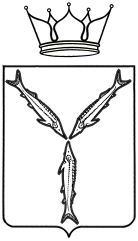 МИНИСТЕРСТВО МОЛОДЕЖНОЙ ПОЛИТИКИ ИСПОРТА  САРАТОВСКОЙ ОБЛАСТИПРИКАЗот ________________________ № ____г. СаратовОб утверждении административного регламента по предоставлению государственной услуги «Выдача заключения в соответствии качества оказываемых общественно полезных услуг установленным критериям в сфере физической культуры и спорта»В соответствии с Федеральным законом от 27 июля 2010 г. N 210-ФЗ «Об организации предоставления государственных и муниципальных услуг», постановлением Правительства Саратовской области от 17 июля 2007 г.                № 268-П «О разработке административных регламентов» и постановлением Правительства Саратовской области от 26.08.2011 № 458-П «О порядке разработки и утверждения административных регламентов исполнения государственных функций и административных регламентов предоставления государственных услуг, а также административных регламентов осуществления муниципального контроля» ПРИКАЗЫВАЮ:1. Утвердить административный регламент по предоставлению министерством молодежной политики и спорта Саратовской области государственной услуги «Выдача заключения в соответствии качества оказываемых общественно полезных услуг установленным критериям в сфере физической культуры и спорта» согласно приложению.2. Отделу правового обеспечения обеспечить направление копии настоящего приказа:в Управление Министерства юстиции Российской Федерации по Саратовской области - в семидневный срок после дня его первого опубликования;в прокуратуру Саратовской области - в течение трех дней со дня его подписания.3. Информационно-аналитическому отделу обеспечить направление копии настоящего приказа в министерство информации и печати Саратовской области - не позднее одного рабочего дня после его принятия.4. В соответствии с пунктом 1.3 Положения о порядке официального опубликования законов области, правовых актов Губернатора области, Правительства области и иных органов исполнительной власти области, утвержденного постановлением Правительства Саратовской области от 11 сентября 2014 года N 530-П, поручить министерству информации и печати Саратовской области опубликование настоящего приказа.5. Настоящий приказ вступает в силу c момента подписания6. Контроль за исполнением настоящего приказа оставляю за собой.Министр                                                                                      А.В. АбросимовПриложениек приказуминистерства молодежной политики  и спорта Саратовской областиот ___________ № ______АДМИНИСТРАТИВНЫЙ РЕГЛАМЕНТПРЕДОСТАВЛЕНИЯ МИНИСТЕРСТВОМ МОЛОДЕЖНОЙ ПОЛИТИКИ ИСПОРТА САРАТОВСКОЙ ОБЛАСТИ ГОСУДАРСТВЕННОЙ УСЛУГИ «ВЫДАЧА ЗАКЛЮЧЕНИЯ В СООТВЕТСТВИИ КАЧЕСТВА ОКАЗЫВАЕМЫХ ОБЩЕСТВЕННО ПОЛЕЗНЫХ УСЛУГ УСТАНОВЛЕННЫМ КРИТЕРИЯ В СФЕРЕ ФИЗИЧЕСКОЙ КУЛЬТУРЫ И СПОРТА »I. Общие положенияПредмет регулирования регламента услуги1.1. Административный регламент предоставления министерством молодежной политики и спорта Саратовской области государственной услуги  «Выдача заключения в соответствии качества оказываемых общественно полезных услуг установленным критериям в сфере физической культуры и спорта» (далее соответственно - Административный регламент, государственная услуга), устанавливает сроки и последовательность действий (далее - административные процедуры) по предоставлению государственной услуги в соответствии с законодательством Российской Федерации, требования к порядку предоставления государственной услуги, а также определяет формы контроля за исполнением Административного регламента и досудебный (внесудебный) порядок обжалования решений и действий (бездействия) органа, предоставляющего государственную услугу, а также должностных лиц, государственных гражданских служащих.Круг заявителей1.2. Заявителями на предоставление государственной услуги являются:социально ориентированные некоммерческие организации, осуществляющие деятельность в области физической культуры и спорта, зарегистрированные  на территории Саратовской  области, и предоставляющие общественно полезные услуги  в сфере физкультуры и спорта не менее чем два года, предшествующие выдаче заключения;от имени заявителей могут выступать его представители в соответствии с законодательством. 1.3 Получателями государственной услуги являются социально ориентированные некоммерческие организации, осуществляющие деятельность в области физической культуры и спорта.Требования к порядку информирования о предоставлениигосударственной услуги1.4. Порядок информирования о предоставлении государственной услуги1.4.1. Сведения о месте нахождения министерства молодежной политики и спорта Саратовской области (далее - Министерство) и контактная информацияАдрес: 410012, г. Саратов, ул. Киселева, д. 76;телефон Министерства для консультаций по вопросам предоставления государственной услуги: (8452) 27-43-81;официальный сайт Министерства: www.sport.saratov.gov.ru;адрес электронной почты Министерства для консультаций по вопросам предоставления государственной услуги: sarsport@saratov.gov.ru.Структурным подразделением, уполномоченными на прием заявлений и документов на предоставление государственной услуги (далее - уполномоченный орган), является отдел организационной и кадровой работы Министерства.Адреса и контактные телефоны структурного подразделения, принимающего заявления и документы на предоставление услуги: г. Саратов, ул. Киселева, д. 76, каб. 12.Прием получателей государственной услуги производится специалистами отдела видов спорта и подготовки спортивного резерва и отделом физкультурно-массовой работы, вход в здание является свободным с учетом графика приема граждан.1.4.2. Информацию о местонахождении министерства и структурных подразделений Министерства, графиках работы и приема граждан, о порядке предоставления государственной услуги можно получить:на информационных стендах Министерства;на официальном сайте Министерства;в средствах массовой информации;в информационно-справочных изданиях (брошюрах, буклетах, памятках);на Едином портале государственных и муниципальных услуг (функций) по адресу: http://www.gosuslugi.ru/ и региональном портале государственных и муниципальных услуг (функций) по адресу: http://64.gosuslugi.ru/pgu/.1.4.3. На информационных стендах размещается следующая информация:сведения о местонахождении, контактные телефоны, адрес официального сайта Министерства, адреса электронной почты Министерства;графики работы Министерства;сведения о местонахождении и графиках работы, контактные телефоны других органов и организаций, обращение в которые необходимо для получения государственной услуги, с описанием конечного результата обращения в каждый из указанных органов (организаций) и последовательности их посещения;извлечения из нормативных правовых актов, регулирующих предоставление государственной услуги;перечень документов, необходимых для получения государственной услуги, и требования к ним;образец заявления на предоставление государственной услуги срок предоставления государственной услуги;основания для отказа в предоставлении государственной услуги;порядок обжалования действий (бездействия) и решений, осуществляемых (принятых) в ходе предоставления государственной услуги;порядок получения информации заявителями по вопросам предоставления государственной услуги и услуг, которые являются необходимыми и обязательными для предоставления государственных услуг;режим приема специалистов и порядок получения консультаций.1.4.4. На официальном сайте Министерства размещается следующая информация:сведения о местонахождении, контактные телефоны, адреса электронной почты Министерства;графики работы Министерства;извлечения из нормативных правовых актов, регулирующих предоставление государственной услуги;текст Административного регламента с приложениями.1.4.5. На Едином и региональном порталах государственных и муниципальных услуг (функций) размещается следующая информация:сведения о порядке предоставления государственной услуги, консультирования, обжалования;результат и сроки предоставления государственной услуги;нормативные правовые акты, регулирующие предоставление государственной услуги;описание административных процедур;перечень документов, необходимых для предоставления государственной услуги;текст Административного регламента с приложениями.1.4.6. Графики работы Министерства:Министерству устанавливается следующий режим работы и график приема граждан:Структурному подразделению, осуществляющему прием получателей государственной услуги устанавливается следующий график приема граждан по вопросам оказания государственных услуг:Прием получателей государственной услуги ведется без предварительной записи.1.5. Предоставление информации заявителям о порядке и ходе предоставления государственной услуги осуществляется в соответствии с Федеральным законом от 2 мая 2006 г. № 59-ФЗ «О порядке рассмотрения обращений граждан Российской Федерации». 1.5.1. Консультации о порядке и ходе предоставления государственной услуги проводятся специалистами Министерства:устно (при личном обращении или при обращении по телефону);в письменном виде;в электронной форме.1.5.2. При личном обращении или обращении по телефону предоставляется следующая информация:сведения о местонахождении, контактные телефоны Министерства;графики работы Министерства;сведения о местонахождении, контактные телефоны других органов и организаций, обращение в которые необходимо для получения государственной услуги, с описанием конечного результата обращения в каждый из указанных органов (организаций) и последовательности их посещения;наименования нормативных правовых актов, регулирующих предоставление государственной услуги;перечень документов, которые необходимы для предоставления государственной услуги, и требования к ним;по форме заполнения документов;срок предоставления государственной услуги;основания для отказа в предоставлении государственной услуги;порядок обжалования действий (бездействия) и решений, осуществляемых (принятых) в ходе предоставления государственной услуги;сведения о ходе предоставления государственной услуги. Для получения указанных сведений заявитель сообщает дату и номер учетной записи согласно расписке, полученной при подаче документов;номера кабинетов для обращения граждан;график приема специалистами;другая информация, за исключением сведений, составляющих государственную или иную охраняемую федеральным законодательством тайну.На личном приеме гражданин предъявляет документ, удостоверяющий его личность. При личном приеме информация о заявителе вносится в журнал регистрации устных обращений.При консультации специалистами Министерства на личном приеме выдается памятка с перечнем необходимых для предоставления государственной услуги документов.При обращении по телефону ответ на телефонный звонок должен начинаться с информации о наименовании Министерства, фамилии, имени, отчестве и должности специалиста, принявшего телефонный звонок.Информирование производится подробно, в вежливой форме, с использованием официально-делового стиля речи.Время разговора не должно превышать 10 минут.Если при консультации на личном приеме или по телефону изложенные в обращении гражданина факты и обстоятельства являются очевидными и не требуют дополнительной проверки, специалист с согласия гражданина дает устный ответ, о чем делается запись в карточке личного приема гражданина. В остальных случаях дается письменный ответ по существу поставленных в обращении вопросов.1.5.3. Письменное обращение подлежит обязательной регистрации в течение 3 дней с момента поступления обращения.Письменное обращение рассматривается в течение 30 дней со дня его регистрации.В случаях, предусмотренных Федеральным законом № 59-ФЗ (часть 2 статьи 12), срок рассмотрения обращения по решению министра может быть продлен не более чем на 30 дней с письменным уведомлением об этом гражданина, направившего обращение.В случае если письменное обращение содержит жалобу на нарушение прав или законных интересов заявителя при предоставлении государственной услуги, такое обращение рассматривается в порядке, установленном в разделе V Административного регламента.В письменном обращении гражданин в обязательном порядке указывает либо наименование государственного органа, в который направляет письменное обращение, либо фамилию, имя, отчество соответствующего должностного лица, либо должность соответствующего лица, а также свои фамилию, имя, отчество (последнее - при наличии), почтовый адрес, по которому должны быть направлены ответ или уведомление о переадресации обращения, излагает суть обращения, ставит личную подпись и дату.Должностным лицом Министерства дается письменный ответ по существу поставленных в обращении вопросов, за исключением случаев, установленных Федеральным законом № 59-ФЗ.1.5.4. Обращение по вопросам предоставления государственной услуги, поступившее в форме электронного документа, подлежит рассмотрению в порядке, установленном федеральным законодательством.   В обращении гражданин в обязательном порядке указывает свои фамилию, имя, отчество (последнее - при наличии), адрес электронной почты, по которому должны быть направлены ответ, уведомление о переадресации обращения. Гражданин вправе приложить к такому обращению необходимые документы и материалы в электронной форме.Для работы с обращениями граждан, поступившими по электронной почте, назначается ответственный специалист, который не менее одного раза в день проверяет наличие обращений. При получении обращения специалист направляет на электронный адрес отправителя уведомление о получении обращения.1.5.6. Все консультации, а также предоставленные в ходе консультаций документы и материалы являются бесплатными.1.5.7. Все обращения регистрируются в журнале «Для регистрации обращений граждан».1.5.8. Со дня представления заявителем заявления и документов для предоставления государственной услуги гражданин по своему выбору получает сведения о ходе предоставления государственной услуги по телефону, электронной почте, при личном обращении, а также информируется посредством Единого или регионального портала государственных и муниципальных услуг (функций) в случае подачи заявления в электронной форме через указанные порталы.II. Стандарт предоставления государственной услугиНаименование государственной услуги2. Наименование государственной услуги: «Выдача заключения о соответствии качества оказываемых общественно полезных услуг установленным критериям».Наименование органа исполнительной власти области,предоставляющего государственную услугу2.1. Государственная услуга предоставляется министерством молодежной политики и спорта Саратовской области:отделом организационной и кадровой работы Министерства;отделом видов спорта и подготовки спортивного резерва;отделом физкультурно- массовой работы.2.2. Специалисты не вправе требовать от заявителя осуществления действий, в том числе согласований, необходимых для получения государственной услуги и связанных с обращением в иные государственные органы, органы местного самоуправления, организации, за исключением получения услуг, являющихся необходимыми и обязательными для предоставления государственной услуги и включенных в перечень, утвержденный постановлением Правительства Саратовской области от 12 декабря 2011 г. №690-П, а также получения документов и информации, выдаваемых в результате предоставления таких услуг.Результаты предоставления государственной услуги2.3. Конечными результатами предоставления государственной услуги являются:выдача заключения  о соответствии качества оказываемых общественно полезных услуг установленным критериям; отказ в выдаче заключения о соответствии качества оказываемых общественно полезных услуг установленным критериям;Сроки предоставления государственной услуги2.4. Срок предоставления государственной услуги не должен превышать 30 календарных дней со дня регистрации заявления, в том числе с учетом необходимости обращения в организации, участвующие в предоставлении государственной услуги.2.4.1. Срок регистрации заявления и  рассмотрения документов, принятия решения  -  30 календарных дней.2.4.2. Срок направления уведомления  о выдаче заключения либо мотивированного уведомления об отказе в выдаче заключения – 3 рабочих дня2.4.3. В случае если в выданных в результате предоставления государственной услуги документах допущены опечатки или ошибки, срок их исправления не должен превышать 5 рабочих дней со дня поступления от заявителя информации о таких опечатках или ошибках.Перечень нормативных правовых актов,регулирующих отношения, возникающие в связис предоставлением государственной услуги2.5. Предоставление государственной услуги осуществляется в соответствии со следующими нормативными правовыми актами:Федеральным законом от 2 мая 2006 г. № 59-ФЗ «О порядке рассмотрения обращений граждан Российской Федерации" ("Собрание законодательства Российской Федерации" от 8 мая 2006 г. № 19, ст. 2060);Федеральным законом от 27 июля 2006 г. N 152-ФЗ «О персональных данных» («Собрание законодательства Российской Федерации» от 31 июля 2006 г. N 31 (ч. 1), ст. 3451);Федеральным законом от 27 июля 2010 г. № 210-ФЗ «Об организации предоставления государственных и муниципальных услуг» («Российская газета» от 30 июля 2010 г., N 168);Федеральным законом от 4 декабря 2007 г. № 329-ФЗ «О физической культуре и спорте в Российской Федерации» («Российская газета», № 276, 8 декабря 2007 г.);Законом Саратовской области от 30 июля 2008 г. № 220-ЗСО «О физической культуре и спорте» («Собрание законодательства Саратовской области», № 14, июль - август, 2008 г.);Федеральным законом от 12.01.1996 № 7-ФЗ «О некоммерческих организациях»;Федеральный закон от 05.04.2013 № 44-ФЗ «О контрактной системе в сфере закупок товаров, работ, услуг для обеспечения государственных и муниципальных нужд»;постановление Правительства РФ от 25.11.2013 № 1062 «О порядке ведения реестра недобросовестных поставщиков (подрядчиков, исполнителей)» («Собрание законодательства РФ", 02.12.2013, N 48, ст. 6265»);постановление Правительства РФ от 26.01.2017 № 89 «О реестре некоммерческих организаций - исполнителей общественно полезных услуг» («Собрание законодательства РФ", 06.02.2017, № 6, ст. 937).постановление Правительства РФ от 27.10.2016 № 1096 «Об утверждении перечня общественно полезных услуг и критериев оценки качества их оказания» («Собрание законодательства РФ», 07.11.2016, № 45 (часть II), ст. 6261);??????нпа по требованиям к  содержанию (объемов, сроки и качества предоставления) услугипостановлением Правительства Саратовской области от 19 ноября 2012 г. № 681-П «Об особенностях подачи и рассмотрения жалоб на решения и действия (бездействие) органов исполнительной власти Саратовской области и их должных лиц, государственных гражданских служащих органов исполнительной власти Саратовской области»;постановлением Правительства РФ от 09.06.2016 № 516 «Об утверждении Правил осуществления взаимодействия в электронной форме граждан (физических лиц) и организаций с органами государственной власти, органами местного самоуправления, с организациями, осуществляющими в соответствии с федеральными законами отдельные публичные полномочия».Исчерпывающий перечень документов,необходимых в соответствии с нормативными правовымиактами для предоставления государственной услуги,и услуг, которые являются необходимыми и обязательнымидля предоставления государственной услуги,подлежащих представлению заявителем2.6. Перечень документов, необходимых для получения государственной услуги можно получить у должностного лица лично, по телефону, на официальном сайте Министерства http://www.sport.saratov.gov.ru, региональном портале государственных и муниципальных услуг http://64.gosuslugi.ru/ и федеральном портале государственных и муниципальных услуг http://www.gosuslugi.ru/, где содержится аналогичная информация.2.7. Для получения государственной услуги заявители или лица, уполномоченные ими на основании доверенности, оформленной в соответствии с законодательством Российской Федерации, представляют в уполномоченный орган следующие документы:Заявление о выдаче заключения  по форме согласно Приложению № 1;устав некоммерческой организации;письмо, подтверждающее  отсутствие в течение 2 лет, предшествующих выдаче заключения, жалоб на действия (бездействия) и (или) решения организации, связанных с оказанием ею общественно полезных услуг, признанных обоснованными судом, органами государственного контроля (надзора) и муниципального надзора, иными государственными органами в соответствии с их компетенцией, подписанное  руководителем некоммерческой  организации;документы (справки, характеристики, экспертные заключения), обосновывающие соответствие оказываемых  организацией услуг установленным критериям качества оказания общественно-полезных услуг;документы, подтверждающие необходимую квалификацию (в том числе профессиональное образование, опыт работы в соответствующей сфере)  лиц, непосредственно задействованных в исполнении общественно полезной услуги (в том числе работников организации и работников, привлеченных по договорам гражданско-правового  характера), и достаточность количества лиц, у которых есть соответствующая квалификация;документ, подтверждающий право действовать от имени заявителя в качестве представителя.2.8. Документы, указанные в пункте 2.7 Административного регламента, могут быть представлены лично либо направляться по почте. В случаях, предусмотренных законодательством, копии документов, направляемых по почте, должны быть нотариально заверены. Днем обращения за предоставлением государственной услуги считается дата получения документов уполномоченным органом. Обязанность подтверждения факта отправки документов лежит на заявителе.Исчерпывающий перечень документов, необходимыхв соответствии с нормативными правовыми актамидля предоставления государственной услуги, которыенаходятся в распоряжении государственных органов, органовместного самоуправления и иных органов либо подведомственныхгосударственным органам или органам местного самоуправленияорганизаций, участвующих в предоставлении государственнойуслуги, и которые заявитель вправе представитьпо собственной инициативе2.9. Заявитель вправе представить следующие документы, которые находятся в распоряжении государственных органов, органов местного самоуправления либо подведомственных государственным органам или органам местного самоуправления организаций, дополнительно к документам, необходимым для предоставления государственной услуги, подлежащим представлению заявителем:свидетельство о государственной регистрации некоммерческой организации;выписка из Единого государственного реестра юридических лиц, выданная не позднее чем за один месяц до даты подачи заявления на выдачу заключения;справка об  отсутствии задолженности по налогам и сборам, иным предусмотренным законодательством Российской Федерации обязательным платежам на текущую дату;документ, подтверждающий отсутствие в течение 2 лет, предшествующей выдаче заключения, информации  об организации в реестре недобросовестных поставщиков по результатам  оказания услуги в рамках исполнения контрактов, заключенных в соответствии  с Федеральным законом «О контрактной системе в сфере закупок товаров, работ, услуг для обеспечения государственных и муниципальных нужд»;2.10. Министерство в соответствии с законодательством в рамках межведомственного информационного взаимодействия запрашивает в государственных органах, органах местного самоуправления и подведомственных государственным органам или органам местного самоуправления организациях сведения, содержащиеся в документах, предусмотренных пунктом 2.9 Административного регламента, если заявитель не представил указанные документы по собственной инициативе.Запрет требования от заявителя представлениядокументов, информации или осуществления действий2.11. При предоставлении государственной услуги запрещается требовать от заявителя:представления документов, информации или осуществления действий, представление или осуществление которых не предусмотрено нормативными правовыми актами, регулирующими отношения в связи с предоставлением государственной услуги;представления документов и информации, которые в соответствии с нормативными правовыми актами Российской Федерации, нормативными правовыми актами области и муниципальными правовыми актами находятся в распоряжении государственных органов, предоставляющих государственную услугу, иных государственных органов, органов местного самоуправления либо подведомственных государственным органам или органам местного самоуправления организаций, участвующих в предоставлении государственных и муниципальных услуг, за исключением документов, указанных в части 6 статьи 7 Федерального закона «Об организации предоставления государственных и муниципальных услуг» (далее - Федеральный закон № 210-ФЗ). Заявитель вправе представить указанные документы или информацию по собственной инициативе.Исчерпывающий перечень оснований для отказав приеме документов, необходимых для предоставлениягосударственной услуги2.12. Основания для отказа в приеме документов, необходимых для предоставления государственной услуги, отсутствуют.Исчерпывающий перечень оснований для приостановленияи отказа в предоставлении государственной услуги2.13. В предоставлении государственной услуги отказывается в случаях:а) несоответствие общественно полезной услуги установленным нормативными правовыми актами Российской Федерации требованиям к ее содержанию (объем, сроки, качество предоставления);б) отсутствие у лиц, непосредственно задействованных в исполнении общественно полезной услуги (в том числе работников организации и работников, привлеченных по договорам гражданско-правового характера), необходимой квалификации (в том числе профессионального образования, опыта работы в соответствующей сфере), недостаточность количества лиц, у которых есть необходимая квалификация;в) наличие в течение 2 лет, предшествующих выдаче заключения, жалоб на действия (бездействие) и (или) решения организации, связанных с оказанием ею общественно полезных услуг, признанных обоснованными судом, органами государственного контроля (надзора) и муниципального надзора, иными государственными органами в соответствии с их компетенцией;г) несоответствие уровня открытости и доступности информации об организации установленным нормативными правовыми актами Российской Федерации требованиям (при их наличии);д) наличие в течение 2 лет, предшествующих выдаче заключения, информации об организации в реестре недобросовестных поставщиков по результатам оказания услуги в рамках исполнения контрактов, заключенных в соответствии с Федеральным законом «О контрактной системе в сфере закупок товаров, работ, услуг для обеспечения государственных и муниципальных нужд»;е) наличие задолженностей по налогам и сборам, иным предусмотренным законодательством Российской Федерации обязательным платежам.После устранения оснований для отказа в предоставлении государственной услуги заявитель вправе повторно обратиться для получения государственной услуги.Оснований для приостановления предоставления государственной услуги не предусмотрено.Заявитель несет ответственность за достоверность и полноту предоставленных сведений.Министерство вправе осуществить проверку сведений, указанных в документах, представляемых заявителем.Перечень услуг, которые являются необходимымии обязательными для предоставления государственной услуги,в том числе сведения о документе (документах), выдаваемом(выдаваемых) организациями, участвующими в предоставлениигосударственной услуги2.14. Необходимые и обязательные услуги отсутствуют.Порядок, размер и основания взиманиягосударственной пошлины или иной платы,взимаемой за предоставление государственной услуги2.15. Государственная услуга предоставляется бесплатно.Максимальный срок ожидания в очереди при подачезапроса о предоставлении государственной услугии при получении результата ее предоставления2.16. Максимальное время ожидания в очереди при подаче заявления о предоставлении государственной услуги и при получении результата ее предоставления не должно превышать 15 минут.Максимальное время приема документов на предоставление государственной услуги не должно превышать 20 минут.Требования к помещениям, в которых предоставляетсягосударственная услуга2.17. Требования к местам ожидания и приема заявителейТребования к размещению и оформлению помещения Министерства, предоставляющего государственную услугу:прием заявителей осуществляется в специально выделенных для этих целей помещениях (присутственных местах);присутственные места включают места для ожидания, информирования и приема заявителей;в присутственных местах размещаются стенды с информацией для заявителей;помещения должны соответствовать санитарно-эпидемиологическим правилам и нормативам;присутственные места оборудуются системой кондиционирования воздуха либо вентилирования;наличие доступных мест общего пользования (туалетов).2.18. Требования к местам для ожиданияМеста ожидания приема должны быть оборудованы стульями (кресельными секциями) и (или) скамьями. Количество мест ожидания определяется исходя из фактической нагрузки и возможностей для их размещения в здании, но не менее 2 мест.Места для оформления документов оборудуются стульями, столами (стойками) и обеспечиваются образцами заполнения документов, бланками заявлений и письменными принадлежностями.2.19. Требования к оформлению входа в здание (помещения)Центральный вход в здание (помещения) должен быть оборудован вывеской, содержащей следующую информацию:наименование;место нахождения;режим работы;телефонный номер для справок.2.19. Требования к местам для информирования, получения информации и заполнения необходимых документовМеста информирования, предназначенные для ознакомления заявителей с информационными материалами, оборудуются:визуальной, текстовой информацией, размещаемой на информационных стендах;стульями и столами (стойками) для возможности оформления документов.Информационные стенды, столы (стойки) размещаются в местах, обеспечивающих свободный доступ к ним.Места для оформления документов оборудуются стульями, столами (стойками) и обеспечиваются образцами заполнения документов и письменными принадлежностями.2.20. Требования к местам приема заявителейВыделяются помещения для приема заявителей.Кабинеты приема заявителей должны быть оборудованы вывесками с указанием:номера кабинета;фамилии, имени, отчества и должности специалиста, осуществляющего прием;времени перерыва на обед.Рабочее место специалиста должно быть оборудовано персональным компьютером с возможностью доступа к необходимым информационным базам данных, печатающим и сканирующим устройствами.Места для приема заявителей оборудуются стульями и столами для возможности оформления документов.2.21. Требования к местам заполнения запросов о предоставлении услугиМеста, предназначенные для заполнения заявителем запросов о предоставлении услуги, оборудуются столами и стульями для возможности оформления документов, а также не менее чем 1 копировальным аппаратом и сканирующим устройством.Рабочее место каждого специалиста оборудуется персональным компьютером с возможностью доступа к необходимым информационным базам данных, печатающим устройством, а также офисным креслом для персонала.2.22. Требования к местам информированияМеста, предназначенные для ознакомления заявителей с информацией о порядке предоставления услуг, перечне документов, необходимых для предоставления услуг, и образцах их заполнения, оборудуются информационными стендами.Информационные стенды снабжаются карманами с информационными листками и памятками, которые граждане могут взять с собой.Информационные стенды располагаются на уровне, доступном для чтения, и оборудуются подсветкой в случае необходимости. Шрифт размещенной на стенде информации должен быть легко читаемым.2.23. Требования к помещениям организаций, участвующих в предоставлении государственной услугиПомещения Министерства должны соответствовать Санитарно-эпидемиологическим правилам и нормативам.Помещения Министерства оснащаются:противопожарной системой и средствами пожаротушения;системой оповещения о возникновении чрезвычайной ситуации;системой охранной сигнализации;средствами оказания первой медицинской помощи;туалетными комнатами для посетителей.Входы в туалетные комнаты оснащаются условными обозначениями и при необходимости разъясняющими надписями.Входы в помещения Министерства посетителям с животными (кроме собаки-проводника), в том числе с птицей, запрещается.2.24 Требования к обеспечению доступности государственных услуг для инвалидовДля заявителей, являющихся инвалидами, создаются надлежащие условия, обеспечивающие доступность для них предоставления государственных услуг.Вход в помещение приема и выдачи документов оборудуется пандусами, расширенными проходами, позволяющими обеспечить беспрепятственный доступ инвалидов, включая инвалидов, использующих кресла-коляски.Специалистами структурного подразделения, ответственными за предоставление государственных услуг, осуществляется оказание инвалидам помощи, необходимой для получения в доступной для них форме информации о правилах предоставления услуги, в том числе об оформлении необходимых для получения услуги документов, о совершении ими других необходимых для получения услуги действий.Специалистами структурного подразделения, ответственными за предоставление государственных услуг, осуществляется иная необходимая инвалидам помощь в преодолении барьеров, мешающих получению ими услуг наравне с другими лицами.При предоставлении государственных услуг обеспечивается допуск в помещение приема и выдачи документов сурдопереводчика, тифлосурдопереводчика, а также иного лица, владеющего жестовым языком, собаки-проводника при наличии документа, подтверждающего ее специальное обучение, выданного в установленном порядке.Срок регистрации запроса заявителя о предоставлениигосударственной услуги2.25. Срок регистрации поступивших запросов на предоставление государственной услуги посредством почты либо в электронном виде не должен превышать одного рабочего дня.При личном обращении время приема и регистрации документов не должно превышать 20 минут.Показатели доступности и качества государственной услугиШ. Состав, последовательность и сроки выполнения административных процедур (действий), требования к порядку их выполнения, в том числе особенности выполнения административных процедур (действий) в электронной форме, а также особенности выполнения административных процедур в многофункциональных центрах предоставления государственных и муниципальных услугИсчерпывающий перечень административных процедур3. Предоставление государственной услуги включает в себя следующие административные процедуры:прием и регистрация документов на предоставление государственной услуги;рассмотрение документов на предоставление государственной услуги;формирование и направление межведомственных запросов в органы (организации), участвующие в предоставлении государственной услуги;принятие решения о выдаче  заключения (утверждение приказа Министерства о выдаче заключения о соответствии ) либо об отказе в  выдаче  заключения (в случае отказа в предоставлении государственной услуги);оформление и выдача заключения о соответствии качества оказываемых организацией общественно полезных услуг установленным критериям;получение заявителем сведений о ходе выполнения запроса о предоставлении государственной услуги.Уведомление о ходе предоставления государственной услуги направляется по выбору заявителя (независимо от формы или способа обращения) в письменной форме либо в форме электронного документа посредством информационно-телекоммуникационной технологий (в том числе Единого (регионального) портала государственных и муниципальных услуг (функций) в соответствии с требованиями федерального законодательства.3.1. Последовательность выполнения административных процедур осуществляется в соответствии с блок-схемой согласно приложению № 3 к Административному регламенту.Прием и регистрация документов на предоставлениегосударственной услуги3.2. Основанием для начала исполнения административной процедуры приема и регистрации документов на предоставление государственной услуги является личное обращение заявителя с комплектом документов, необходимых для предоставления государственной услуги, в Министерство или поступление необходимых документов по почте, либо с использованием информационно-телекоммуникационных технологий.Специалист отдела организационной и кадровой работы проверяет соответствие представленных документов требованиям, указанным в пункте 2.8 настоящего Административного регламента, и определяет наличие оснований для предоставления государственной услуги.В день регистрации документы направляется руководителю Министерства, который в течение 3 рабочих дней с момента поступления документов передает их специалисту (специалистам), ответственному (ответственным) за рассмотрение документов.Максимальный срок выполнения действия составляет 20 минут.3.3. В случае личного обращения заявителя, если копии документов, представленные им, не заверены в установленном законодательством порядке, специалист отдела организационной, правовой и кадровой работы, сличив копии документов с их подлинными экземплярами, выполняет на них надпись об их соответствии подлинным экземплярам, заверяет своей подписью с указанием фамилии, инициалов, даты заверения, если данное действие не противоречит действующему законодательству.Максимальный срок выполнения действия составляет 30 минут.3.4. При наличии необходимых документов специалист отдела организационной и кадровой работы вносит в «Журнал входящей документации» или иной бумажный или электронный носитель информации, регистрация заявлений в котором утверждена нормативным правовым актом Министерства, следующие данные:порядковый номер записи;дата приема документов;данные о получателе государственной услуги (фамилию, имя, отчество).Максимальный срок выполнения действия составляет 10 минут.3.5. Специалист отдела организационной и кадровой работы по требованию заявителя оформляет расписку-уведомление о приеме документов в двух экземплярах. В расписке-уведомлении указываются:регистрационный номер ходатайства согласно порядковому номеру записи в «Журнале входящей документации» или ином бумажном или электронном носителе информации;дата приема ходатайства и документов;телефон, фамилия и инициалы специалиста (в т.ч. подпись), у которого получатель государственной услуги может узнать о стадии рассмотрения документов и времени, оставшемся до ее завершения.Максимальный срок выполнения действия составляет 10 минут.3.6. Специалист отдела организационной и кадровой работы передает заявителю экземпляр расписки-уведомления о приеме документов, а второй экземпляр расписки-уведомления помещает к представленным заявителем документам. В случае направления ходатайства и необходимых документов по почте расписка-уведомление о приеме документов направляется заявителю государственной услуги по почте.Максимальный срок выполнения административной процедуры - 10 минут.3.7. Результат административной процедуры - зарегистрированное заявление и пакет документов на предоставление государственной услуги.3.8. Способ фиксации административной процедуры - внесение записи в «Журнал входящей документации» или иной бумажный или электронный носитель информации.Рассмотрение документов на предоставление государственной услуги3.9. Основанием для начала административной процедуры является поступление зарегистрированных документов специалисту отдела видов спорта и подготовки спортивного резерва и в отдел  физкультурно-массовой работы.Специалист отдела видов спорта и подготовки спортивного резерва, отдела  физкультурно-массовой работы проверяет наличие всех необходимых документов на предмет соблюдения заявителем.3.10. В ходе рассмотрения представленных заинтересованным лицом документов специалист отдела видов спорта и подготовки спортивного резерва и отдела физкультурно-массовой	 работы осуществляет проверку:наличия всех необходимых документов;правильности оформления документов (проверка соответствия представленных документов установленным законодательством требованиям по форме и содержанию, наличия в документах всех необходимых подписей, печатей, реквизитов, проверка на отсутствие подчисток, исправлений);соответствие общественно полезной услуги установленным нормативными правовыми актами РФ требованиям к ее содержанию ( объем, сроки, качество предоставления);наличие у лиц, непосредственно задействованных в исполнении общественно полезной услуги (в том числе работников организации и работников, привлеченных по договорам гражданско-правового характера) необходимой квалификации ( в том числе профессионального образования, опыта работы в соответствующей сфере), достаточность количества лиц, у которых есть необходимая квалификация;отсутствие в течение 2 лет, предшествующих выдаче  заключения, информации об организации   в реестре недобросовестных поставщиков по результатам оказания услуги в рамках исполнения контрактов, заключенных в соответствии с Федеральным законом «О контрактной системе в сфере закупок товаров, работ, услуг для обеспечения государственных и муниципальных  нужд»;отсутствие задолженности по налогам и сборам, иным предусмотренным законодательством Российской Федерации обязательным платежа.В случае несоответствия представленных документов требованиям и условиям их выполнения для выдачи  документов, специалистом, рассматривающим документы  ставится отметка ОТКАЗ (с указанием причин) на заявлении (ходатайстве).Максимальный срок выполнения административной процедуры -  20 календарных дней.3.11. Результат административной процедуры - подготовка проекта приказа о выдаче заключения об оценке качества оказания общественно полезных услуг.Способ фиксации результата административной процедуры - проект приказа о выдаче заключения об оценке качества оказания общественно полезных услуг или мотивированное письмо об отказе в выдаче заключения с указанием причин отказа.Формирование и направление межведомственного запроса в органы (организации), участвующие в предоставлении государственной услуги3.12 Основанием для осуществления административной процедуры по формированию и направлению межведомственного запроса является регистрация заявления и документов, подлежащих представлению заявителем, а также непредставление заявителем по собственной инициативе документов, необходимых в соответствии с нормативными правовыми актами для предоставления государственной услуги, которые находятся в распоряжении органов (организаций), участвующих в предоставлении государственной услуги.3.13 Направление межведомственного запроса осуществляется специалистом отдела Министерства, уполномоченным направлять запросы только в электронной форме посредством единой системы межведомственного электронного взаимодействия и подключенных к ней региональных систем межведомственного электронного взаимодействия.Срок подготовки межведомственного запроса – 1 рабочий день со дня представления заявителем документов в уполномоченный орган.3.14. Направление межведомственного запроса допускается только в целях, связанных с предоставлением государственной услуги, для получения сведений (информации) из документов, необходимых в соответствии с нормативными правовыми актами для предоставления государственной услуги, указанных в пункте 2.7 Административного регламента.Направление межведомственного запроса в бумажном виде допускается только в случае невозможности направления межведомственных запросов в электронной форме в связи с подтвержденной технической недоступностью или неработоспособностью веб-сервисов органов – участников межведомственного информационного взаимодействия.3.15 Межведомственный запрос о представлении документов и (или) информации для предоставления государственной услуги, направленный без использования единой системы межведомственного электронного взаимодействия, должен содержать:1) наименование Министерства, направляющего межведомственный запрос;2) наименование органа или организации, в адрес которых направляется межведомственный запрос;3) наименование государственной услуги, для предоставления которой необходимо представление документа и (или) информации;4) указание на положения нормативных правовых актов, которыми установлено представление документа и(или) информации, необходимых для предоставления государственной услуги, и указание на реквизиты данных нормативных правовых актов;5) сведения, необходимые для представления документа и(или) информации;6) контактную информацию для направления ответа на межведомственный запрос;7)   дату направления межведомственного запроса;8) фамилию, имя, отчество и должность лица, подготовившего и направившего межведомственный запрос, а также номер служебного телефона и (или) адрес электронной почты данного лица для связи;9) информацию о факте получения согласия, предусмотренного частью 5 статьи 7 Федерального закона № 210-ФЗ (при направлении межведомственного запроса с целью получения информации, доступ к которой ограничен федеральными законами).Состав электронного межведомственного запроса определяется правилами использования системы межведомственного электронного взаимодействия и подключаемых к ней региональных систем межведомственного электронного взаимодействия, утвержденными постановлением Правительства Российской Федерации от 8 сентября 2010 года № 697 «О единой системе межведомственного электронного взаимодействия», а также утвержденной технологической картой межведомственного взаимодействия государственной услуги.3.16 Результатом административной процедуры являются получение информации по межведомственному запросу и формирование полного пакета документов, необходимых в соответствии с нормативными правовыми актами для предоставления государственной услуги.3.17 Способом фиксации результата административной процедуры является регистрация запрашиваемых документов (информации).Срок формирования полного пакета документов, с учетом получения документов (сведений) по межведомственным информационным запросам, – 6 рабочих дней со дня регистрации заявления и документов, подлежащих представлению заявителем.»;Принятие решения о выдаче  заключения об оценке качества оказания общественно полезных услуг (утверждение приказа Министерства о выдаче заключения о соответствии ) либо об отказе в  выдаче  заключения (в случае отказа в предоставлении государственной услуги)3.18 Началом административной процедуры является подготовленный проект приказа о выдаче заключения. Проект приказа  согласовывается начальником отдела и профильным заместителем министра, курирующего сферу физической культуры и спорта и подписывается министром. Утвержденный приказ регистрируется специалистом организационной и кадровой работы с присвоением приказу порядкового номера.3.19 Результат административной процедуры - утвержденный приказ о выдаче заключения об оценке качества оказываемых общественно полезных услуг Максимальный срок выполнения административной процедуры - 1 рабочий день.Результат административной процедуры - утвержденный приказ о выдаче заключения.Способ фиксации результата административной процедуры - приказ о выдаче заключения.	3.20. В случае отказа в предоставление государственной услуги в адрес организации в течение  трех рабочих дней со дня принятия решения направляется письмо об отказе в предоставление государственной услуги и выдаче заключения с обоснованием причин отказа. Оформление и выдача заключения о соответствии качества оказываемых организацией общественно полезных услуг установленным критериям3.21. Основанием для начала административной процедуры является утвержденный приказ о выдаче заключения о соответствии качества оказываемых организацией общественно полезных услуг установленным критериям.Специалист отдела видов спорта и подготовки спортивного резерва  подготавливает проект заключения по форме, установленной приложением №2 к настоящему регламенту и согласовывает в соответствии с подчиненностью.Согласованный проект заключения  и оригинал заключения направляется на подпись министру.Министр подписывает заключение, после он регистрируется специалистом видов спорта и подготовки спортивного резерва Министерства в «Журнале регистрации заключений» с присвоением заключению порядкового номера.Заключение направляется либо выдается лично заявителю или его представителю (при наличии доверенности) организации в течение 3 рабочих дней со дня  утверждения приказа о выдаче заключения. Получение заявителем сведений о ходе выполнениязапроса о предоставлении государственной услуги3.22 Основанием для осуществления административной процедуры по получению заявителем сведений о ходе выполнения запроса о предоставлении государственной услуги является поступление в министерство молодежной политики и спорта Саратовской области запроса о предоставлении государственной услуги (далее - запрос), направленного заявителем, представившим в министерство молодежной политики и  спорта Саратовской области заявление о предоставлении государственной услуги.Запрос может быть устным (при личном приеме или телефонном обращении), а также представлен в письменной форме или в электронной форме, в том числе посредством информационно-коммуникационных технологий.3.23 Запрос, в случае его представления в письменной форме (в том числе посредством информационно-коммуникационных технологий), содержит:1) фамилию и имя лица, направившего запрос (наименование организации, направившей запрос);2) сведения по предоставлению государственной услуги, о ходе ее предоставления, интересующие лицо, направившее запрос (организацию, направившую запрос);3) указание на способ получения лицом, направившим запрос (организацией, направившей запрос), интересующих сведений по предоставлению государственной услуги, ходе ее предоставления;4) контактные данные лица, направившего запрос (заинтересованного лица организации, направившей запрос).3.24 Запрос, в случае его представления в министерство молодежной политики  и спорта области в письменной форме или в электронной форме (в том числе посредством информационно-коммуникационных технологий), регистрируется в течение одного часа с момента его получения и передается в структурное подразделение министерства (отдел видов спорта и подготовки спортивного резерва).3.25 Руководитель структурного подразделения отдел видов спорта и подготовки спортивного резерва, назначает из числа специалистов соответствующего структурного подразделения ответственного за рассмотрение поступившего запроса и подготовку по нему ответа.3.26 Ответственный исполнитель в течение семи дней со дня регистрации запроса осуществляет его рассмотрение и готовит проект ответа, в том числе в виде электронного документа, в котором указываются сведения, составившие предмет запроса.В случаях, если сведения, составляющие предмет запроса, не относятся к компетенции министерства молодежной политики и спорта Саратовской области лицу, направившему соответствующий запрос (организации, направившей соответствующий запрос), разъясняется порядок их получения.3.27 Подготовка, оформление ответа на запрос осуществляются с учетом способа получения сведений, интересующих лицо, направившее соответствующий запрос (организацию, направившую соответствующий запрос).Уведомление о ходе предоставления государственной услуги направляется по выбору заявителя (независимо от формы или способа обращения) в письменной форме либо в форме электронного документа посредством информационно-телекоммуникационной технологий (в том числе Единого (регионального) портала государственных и муниципальных услуг (функций), в соответствии с требованиями федерального законодательства.Уведомление о ходе предоставления услуги направляется не позднее одного рабочего дня после завершения каждой административной процедуры.3.28 Результат процедуры - выдача копии приказа Министерства о присвоении спортивного разряда или квалификационной категории спортивных судей, внесение записи в классификационную книжку спортсмена или книжку спортивного судьи.»;IV. Формы контроля за исполнением регламента услугипорядок осуществления текущего контроля за соблюдениеми исполнением ответственными должностными лицами положенийрегламента услуги и иных нормативных правовых актов,устанавливающих требования к предоставлению государственнойуслуги, а также принятием ими решений4.1. Текущий контроль соблюдения последовательности действий, определенных административными процедурами по предоставлению государственной услуги в соответствии с Административным регламентом, и принятия решений осуществляется должностными лицами Министерства, ответственными за организацию работы по предоставлению государственной услуги.4.2. Контроль над полнотой и качеством предоставления государственной услуги осуществляется на основании приказов Министерства.4.3. Контроль над полнотой и качеством предоставления государственной услуги включает в себя проведение проверок, выявление и устранение нарушений прав заявителей, рассмотрение, принятие решений и подготовку ответов на обращения граждан, содержащие жалобы на решения, действия (бездействие) должностных лиц Министерства.4.4. Перечень должностных лиц, осуществляющих текущий контроль, устанавливается в соответствии с должностными регламентами государственных гражданских служащих.При выявлении нарушения прав заявителей осуществляется привлечение виновных лиц к ответственности.Порядок и периодичность осуществления плановыхи внеплановых проверок полноты и качества предоставлениягосударственной услуги, в том числе порядоки формы контроля за полнотой и качествомпредоставления государственной услуги4.5. Плановые проверки осуществляются должностным лицом в соответствии с планом работы, внеплановые проверки осуществляются в соответствии с приказами руководителя Министерства. Периодичность осуществления плановых проверок устанавливается руководителем Министерства.При проведении плановых, внеплановых проверок осуществляется контроль полноты и качества предоставления государственной услуги. Показатели полноты и качества предоставления государственной услуги определены 2.26 - 2.27 Административного регламента.4.6. Периодичность проведения проверок может носить плановый характер (осуществляться на основании квартальных, полугодовых или годовых планов работы) и внеплановый характер (по конкретному обращению гражданина).Ответственность должностных лиц Министерстваза решения и действия (бездействие), принимаемые(осуществляемые) ими в ходе предоставлениягосударственной услуги4.7. Ответственность специалистов Министерства закрепляется в их должностных регламентах.Ответственность за исполнение административных процедур несут должностные лица органа, обеспечивающие исполнение соответствующей административной процедуры.Требования к порядку и формам контроляза предоставлением государственной услугисо стороны граждан, их объединений и организаций4.8. Граждане имеют право оставить свои замечания и предложения в книге жалоб и предложений, журнале и ящике для обращений граждан, а также на официальном сайте Министерства в разделе "Интернет-приемная Министерства".4.9. Граждане имеют право направить жалобы (претензии) на нарушение их прав или законных интересов при предоставлении государственной услуги. Порядок подачи и рассмотрения жалоб на решения и действия (бездействие) органов исполнительной власти Саратовской области и их должностных лиц при предоставлении государственной услуги осуществляется в соответствии с разделом V Административного регламента.4.10. Граждане, их объединения и организации, заинтересованные в разработке проектов административных регламентов предоставления государственных услуг, могут направить свои рекомендации на официальный сайт Министерства с целью участия в проведении независимой экспертизы проектов.V. Досудебный (внесудебный) порядок обжалования решенийи действий (бездействия) органа, предоставляющегогосударственную услугу, а также его должностных лиц,государственных служащих5. В случае нарушения прав заявителей при предоставлении государственной услуги заявитель вправе обжаловать действия (бездействие) должностного лица, а также принимаемого им решения при предоставлении государственной услуги во внесудебном или судебном порядке.Обжалование осуществляется в порядке, установленном Федеральным законом от 27 июля 2010 года № 210-ФЗ «Об организации предоставления государственных и муниципальных услуг» (далее – Федеральный закон № 210-ФЗ), Федеральным законом от 2 мая 2006 года № 59-ФЗ «О порядке рассмотрения обращений граждан Российской Федерации», в части не урегулированной Федеральным законом № 210-ФЗ, и постановлением Правительства Саратовской области от 19 ноября 2012 года № 681-П «Об особенностях подачи и рассмотрения жалоб на решения и действия (бездействие) органов исполнительной власти Саратовской области и их должностных лиц, государственных гражданских служащих органов исполнительной власти Саратовской области».5.1. Предмет досудебного (внесудебного) обжалованияЗаявитель может обратиться с жалобой, в том числе в следующих случаях:нарушение срока регистрации запроса заявителя о предоставлении государственной услуги;нарушение срока предоставления государственной услуги;требование у заявителя документов, не предусмотренных нормативными правовыми актами Российской Федерации, нормативными правовыми актами Саратовской области для предоставления государственной услуги;отказ в приеме документов, представление которых предусмотрено нормативными правовыми актами Российской Федерации, нормативными правовыми актами Саратовской области для предоставления государственной услуги, у заявителя;отказ в предоставлении государственной услуги, если основания отказа не предусмотрены федеральными законами и принятыми в соответствии с ними иными нормативными правовыми актами Российской Федерации, нормативными правовыми актами Саратовской области;затребование с заявителя при предоставлении государственной услуги платы, не предусмотренной нормативными правовыми актами Российской Федерации, нормативными правовыми актами Саратовской области;отказ органа, предоставляющего государственную услугу, должностного лица органа, предоставляющего государственную услугу, в исправлении допущенных опечаток и ошибок в выданных в результате предоставления государственной услуги документах либо нарушение установленного срока таких исправлений.5.2. Исчерпывающий перечень случаев, в которых ответ на жалобу (претензию) не дается:в жалобе не указаны фамилия гражданина, направившего жалобу, или почтовый адрес, по которому должен быть направлен ответ. Если в указанной жалобе содержатся сведения о подготавливаемом, совершаемом или совершенном противоправном деянии, а также о лице, его подготавливающем, совершающем или совершившем, жалоба подлежит направлению в государственный орган в соответствии с его компетенцией;в обращении обжалуется судебное решение. При этом в течение семи дней со дня регистрации жалоба возвращается гражданину, направившему жалобу, с разъяснением порядка обжалования данного судебного решения;в жалобе содержатся нецензурные либо оскорбительные выражения, угрозы жизни, здоровью и имуществу должностного лица, а также членов его семьи. В указанном случае уполномоченный на рассмотрение жалобы орган вправе оставить жалобу без ответа по существу поставленных в ней вопросов и сообщить гражданину, направившему жалобу, о недопустимости злоупотребления правом;текст жалобы не поддается прочтению. При этом жалоба не подлежит направлению на рассмотрение в государственный орган, орган местного самоуправления или должностному лицу в соответствии с их компетенцией, о чем в течение семи дней со дня регистрации жалобы сообщается гражданину, направившему жалобу, если его фамилия и почтовый адрес поддаются прочтению;в случае, если текст письменного обращения не позволяет определить суть предложения, заявления или жалобы, ответ на обращение не дается и оно не подлежит направлению на рассмотрение в государственный орган, орган местного самоуправления или должностному лицу в соответствии с их компетенцией, о чем в течение семи дней со дня регистрации обращения сообщается гражданину, направившему обращение;в жалобе гражданина содержится вопрос, на который ему неоднократно давались письменные ответы по существу в связи с ранее направляемыми обращениями, и при этом в жалобе не приводятся новые доводы или обстоятельства. В указанном случае руководитель уполномоченного на рассмотрение жалобы органа либо уполномоченное на то лицо вправе принять решение о безосновательности очередного обращения и прекращении переписки с гражданином по данному вопросу при условии, что указанная жалоба и ранее направляемые обращения направлялись в один и тот же государственный орган или одному и тому же должностному лицу. О данном решении уведомляется гражданин, направивший жалобу;ответ по существу поставленного в жалобе вопроса не может быть дан без разглашения сведений, составляющих государственную или иную охраняемую федеральным законом тайну. При этом гражданину, направившему жалобу, сообщается о невозможности дать ответ по существу поставленного в ней вопроса в связи с недопустимостью разглашения указанных сведений.В случае если причины, по которым ответ по существу жалобы не мог быть дан, в последующем были устранены, гражданин вправе вновь направить жалобу в соответствующий государственный орган, орган местного самоуправления или соответствующему должностному лицу.5.3. Основания для начала процедуры досудебного (внесудебного) обжалованияОснованием для начала процедуры досудебного (внесудебного) обжалования является обращение гражданина с жалобой в письменной форме на бумажном носителе или в форме электронного документа в орган, предоставляющий государственную услугу.5.4. Гражданин, направивший жалобу, имеет право знакомиться с документами и материалами, касающимися рассмотрения указанной жалобы, если это не затрагивает права, свободы и законные интересы других лиц и если в указанных документах и материалах не содержатся сведения, составляющие государственную или иную охраняемую федеральным законом тайну.5.5. Органы государственной власти и должностные лица, которым может быть направлена жалоба (претензия) заявителя в досудебном (внесудебном) порядкеЖалоба подается в орган, предоставляющий государственную услугу. Жалобы на решения, принятые руководителем органа, предоставляющего государственную услугу, подаются в вышестоящий орган (при его наличии) либо в случае его отсутствия рассматриваются непосредственно руководителем органа, предоставляющего государственную услугу.Жалоба может быть направлена по почте, через многофункциональный центр, с использованием информационно-телекоммуникационной сети Интернет, через портал федеральной государственной информационной системы, обеспечивающей процесс досудебного (внесудебного) обжалования решений и действий (бездействия), совершенных при предоставлении государственных и муниципальных услуг органами, предоставляющими государственные и муниципальные услуги, их должностными лицами, государственными и муниципальными служащими (далее - система досудебного обжалования) с использованием информационно-телекоммуникационной сети Интернет, а также может быть принята при личном приеме заявителя.5.6. Сроки рассмотрения жалобыЖалоба, поступившая в орган, предоставляющий государственную услугу, подлежит рассмотрению должностным лицом, наделенным полномочиями по рассмотрению жалоб, в течение 15 рабочих дней со дня ее регистрации, а в случае обжалования отказа органа, предоставляющего государственную услугу, должностного лица органа, предоставляющего государственную услугу, в приеме документов у заявителя либо в исправлении допущенных опечаток и ошибок или в случае обжалования нарушения установленного срока таких исправлений - в течение 5 рабочих дней со дня ее регистрации.5.7. Результат досудебного (внесудебного) обжалованияПо результатам рассмотрения жалобы орган, предоставляющий государственную услугу, принимает одно из следующих решений:удовлетворяет жалобу, в том числе в форме отмены принятого решения, исправления допущенных органом, предоставляющим государственную услугу, опечаток и ошибок в выданных в результате предоставления государственной услуги документах, возврата заявителю денежных средств, взимание которых не предусмотрено нормативными правовыми актами Российской Федерации, нормативными правовыми актами Саратовской области, а также в иных формах;отказывает в удовлетворении жалобы.В случае если жалоба была направлена через систему досудебного обжалования, ответ заявителю направляется также посредством системы досудебного обжалования.Не позднее дня, следующего за днем принятия решения об удовлетворении жалобы либо об отказе в удовлетворении жалобы, заявителю в письменной форме и по желанию заявителя в электронной форме направляется мотивированный ответ о результатах рассмотрения жалобы.5.8. Уполномоченный на рассмотрение жалобы орган отказывает в удовлетворении жалобы в следующих случаях:наличие вступившего в законную силу решения суда, арбитражного суда по жалобе о том же предмете и по тем же основаниям;подача жалобы лицом, полномочия которого не подтверждены в порядке, установленном законодательством Российской Федерации;наличие принятого ранее решения по жалобе в отношении того же заявителя и по тому же предмету жалобы.Кроме того, не подлежит удовлетворению жалоба, в ходе рассмотрения которой нарушения законодательства в действиях (бездействии) органа, предоставляющего государственную услугу, его должностного лица, государственного гражданского служащего, а также несоответствия законодательству принимаемых ими решений при предоставлении государственной услуги не установлены.Приложение № 1к административному регламентуминистерства молодежной политики и  спорта и туризмаСаратовской области по предоставлению государственнойУслуги «Выдача заключения в соответствии качества оказываемых общественно полезных услуг установленным критериям»Министру молодежной политики и                                        спорта Саратовской областиЗАЯВЛЕНИЕ    Прошу  Вас  предоставить  государственную  услугу  «Выдача заключения в соответствии качества оказываемых общественно полезных услуг установленным критериям», рассмотрев представленные документы ______________________________ (местонахождение ____________, ОГРН ___________) и выдать заключение о соответствии качества оказываемых общественно полезных услуг установленным критериям.	Мы подтверждаем, что на протяжении одного года и более оказывает следующие общественно полезные услуги, соответствующие критериям оценки качества оказания общественно полезных услуг, утвержденным постановлением Правительства Российской Федерации от 27 октября 2016 г. № 1096 “Об утверждении перечня общественно полезных услуг и критериев оценки качества их оказания”:	;(наименования общественно полезных услуг)	;Подтверждающие документы прилагаются.    ____________________________________   ____________   _________________    (должность руководителя некоммерческой     (подпись)      (И.О. Фамилия)               организации)"____" __________ 20___ г. М.П. (при наличии)--------------------------------<*> Письмо (ходатайство) печатается на фирменном бланке общественной организации.<**> Подтверждающими документами являются: документы о соответствии качества оказываемых документов Приложение N 2к административному регламентуминистерства молодежной политики и  спорта и туризмаСаратовской области по предоставлению государственнойУслуги «Выдача заключения в соответствии качества оказываемых общественно полезных услуг установленным критериям»Форма заключенияМинистерство юстиции Российской ФедерацииЗАКЛЮЧЕНИЕо соответствии качества оказываемых социально ориентированной некоммерческой организацией общественно полезных услуг
установленным критериям *(наименование федерального органа исполнительной власти (его территориального органа,
выдавшего заключение)подтверждает, что социально ориентированная некоммерческая организация________________________________________________________________________
(полное наименование и основной государственный регистрационный номер социально ориентированной некоммерческой организации)на протяжении одного года и более оказывает следующие общественно полезные услуги, соответствующие критериям оценки качества оказания общественно полезных услуг, утвержденным постановлением Правительства Российской Федерации от 27 октября 2016 г. № 1096 «Об утверждении перечня общественно полезных услуг и критериев оценки качества их оказания»:(наименования общественно полезных услуг)(Ф.И.О., должность)Приложение № 3к административному регламентуминистерства молодежной политики и  спорта Саратовской области по предоставлению государственнойУслуги «Выдача заключения о соответствии качества оказываемых общественно полезных услуг установленным критериям»Блок-схема последовательности действий при предоставлении государственной услугиПонедельникс 9.00 до 18.00Вторникс 9.00 до 18.00Средас 9.00 до 18.00Четвергс 9.00 до 18.00Пятницас 9.00 до 18.00Субботавыходной деньВоскресеньевыходной деньПерерыв на обедс 13.00 до 14.00Понедельникс 11.00 до 17.00Вторникс 11.00 до 17.00Средас 11.00 до 17.00Четвергс 11.00 до 17.00Пятницас 11.00 до 17.00Субботавыходной деньВоскресеньевыходной деньПерерыв на обедс 13.00 до 14.00Подача заявителем представления и документов на предоставление государственной услугиПрием и регистрация документов на предоставление государственной услугиРассмотрение документов на предоставление государственной услугиФормирование и направление межведомственных запросов в органы (организации), участвующие в предоставлении государственной услугиПринятие решения о выдаче  заключения об оценке качества оказания общественно полезных услуг (утверждение приказа Министерства о выдаче заключения о соответствии )Уведомление об отказе в предоставлении  государственной услугиОформление заключения о соответствии качества оказываемых общественно полезных услуг установленным критериям и выдача его  организации